            TOWN OF ELLENDALE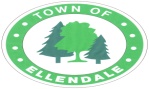                        NOTE THE LOCATION OF THE MEETING                                 Regular Meeting of Ellendale Town CouncilSeptember 6, 2023-7:00 PMEllendale Fire Hall – 302 Main StreetAGENDA1.    Call to Order 2.    Pledge of Allegiance/Moment of Silence 3.    Roll Call  4.    Approval of Agenda 5.    Approval of Previous Minutes6.    Treasurer’s Report7.    Police Chief’s Report8     Introduction of Town Clerk- Melissa Schoenle 9.    Town Clerk Report 10.    Recognition of Visitors    At this time, anyone wishing to address the town council may do so. (Please note there is a two minute time limit and there is no rebuttal from council members or members of the public permitted.)       11. OLD BUSINESS:Committee Appointments Letters of Intent from Community (forms available on front table)Representation from Planning Commission/Annexation CommitteeCommittee Updates/ReportsAnnexation Committee- (M. Workman)Finance Committee (L. Workman) – Verbal ReportCommunity Outreach Committee (T. Ottomano) – Verbal ReportPolice/Emergency Response Committee (P. Young) –Verbal ReportPolicy and Procedure Committee- (L. Workman)-Verbal Report  Public Works/Infrastructure Committee (M. Workman) – Town Hall Administration Updates Credit Card UpdateTax billing Update- Sam Noto Tax Collector  Ellendale Grant Status- Community Reinvestment Fund $210,000.00                                       Chief’s Annual Grant AwardTornado Update (DEMA) – Construction Projects  Rail ProjectRoute #16 Repaving Project (including Storm Drain Update)              7.     Accountant Update              8.     Budget Update 2024 Draft              9.     Police 5-year Accreditation Update             10.    Impact Fee/Development Fee/Annexation Fee Review             11.   Town Council Workshop-Tentatively scheduling for Wed. Sept. 13, 2023                      7:00 PM at the Fire Hall.                       12.  Annexation Plan of Service StatusComprehensive Plan RevisionAnnexation Agreements                       13   Financial Audit per Charter                       14   Electronic Sign Town Survey per Solicitor Jamie Sharp       17. NEW BUSINESS:           1. Town Employees Compensation and Benefits including Tax Collector.           2. Fee Schedule Workshop           3. Town Park Incident Reporting           4. Public Works Manager Truck Repairs           5. Incident Reports call 911           6. Car Seats for Police Department UseCORRESPONDENCE  EXECUTIVE SESSION –.ADJOURNMENT –Note: Pursuant to 29 Del.C. Section 10004(e)(2) Agenda items as listed may not be considered in sequence.  This Agenda is subject to include additional items, including Executive Sessions, or the deletion of items including Executive Sessions, which arise at the time of the meeting.NOTE: All items on the Council Meeting Agenda are subject to a potential vote.POSTED AT __________________________ ON:_________________________ INITIALS_____________